.I. FORWARD, ¼ R BACK, SIDE, TOGETHER, SIDE, TOUCH, TOUCH BACK, ½ UNWINDII. ½ MONTEREY, FORWARD, KICK, BACK, POINT#Restart here on wall 2 & 6 facing 6.00III. FORWARD, ¼ R, SAILOR, KICK BALL CHANGE, CROSS SAMBAIV. FORWARD, SPIRAL, SHUFFLE, ROCK FORWARD, ¼ L SAILOREnjoy the dance!!!Contact: hottiepurba@yahoo.comHead & Heart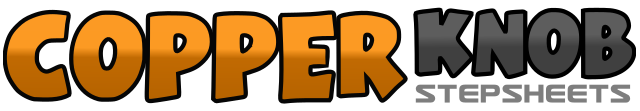 .......Count:32Wall:4Level:Improver.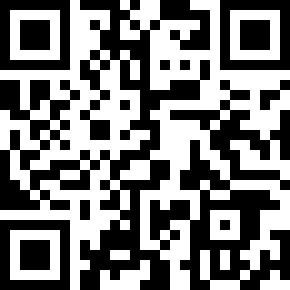 Choreographer:Hotma Tiarma Purba (INA) & Wandy Hidayat (INA) - September 2021Hotma Tiarma Purba (INA) & Wandy Hidayat (INA) - September 2021Hotma Tiarma Purba (INA) & Wandy Hidayat (INA) - September 2021Hotma Tiarma Purba (INA) & Wandy Hidayat (INA) - September 2021Hotma Tiarma Purba (INA) & Wandy Hidayat (INA) - September 2021.Music:My Head & My Heart - Ava MaxMy Head & My Heart - Ava MaxMy Head & My Heart - Ava MaxMy Head & My Heart - Ava MaxMy Head & My Heart - Ava Max........1-2Step R forward, ¼ turn right step L back (3.00)3-4&Step R to side, hold, close L together5-6Step R to side, point L forward7-8Point L back, ½ turn left unwind (9.00)1-2Touch R to side, ½ turn right step R beside L3-4Touch L to side, close L together (3.00)5-61/8 Turn left step R forward, kick L diagonal7-8Step L back, point R to side1-2Step R forward, ¼ turn left step L back (6.00)3&4Cross R behind L, step L to side, step R to side5&6Kick L diagonal right, step L in place, step R in place7&8Cross L over R, step R to side, step L in place1-2Step R forward, full spiral turn left3&4Step R forward, close L beside R, step R forward5-6Rock L forward, recover on R7&8¼ Turn left cross L behind R, step R to side, step L to side (3.00)